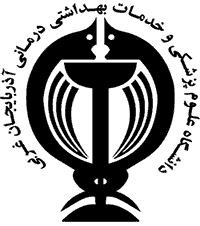 دانشگاه علوم پزشکی و خدمات بهداشتی و درمانی آذربایجان غربیمعاونت پژوهشیفرم پیشنهاد طرح تحقیقاتی	نام مجری یا مجریان: متن فارسی با فونت BMitra-12 و متن انگلیسی با فونت Times New Roman-11 و فاصله خطوط 5/1 Line خواهد بود.خلاصه طرحاهمیت بحث، ضرورت طرح و روش اجرا (به‌صورت خلاصه حداکثر در 200 کلمه به زبان فارسی نوشته شود)کلیدواژه‌ها (6-4 واژه):نوع طرح:نوع مطالعه: سازمان اجراکننده طرح: دانشگاه علوم پزشکی ارومیه 		چندمرکزی  		اسامی مراکز مشارکت‌کننده:		میزان مشارکت(%):نتایج طرح علاوه بر گزارش نهایی به چه صورتی ارائه خواهد شد؟الف) چاپ مقاله 		ب) ارائه در سمینارهای علمی  		ج) ثبت اختراع  د) بستگی به نتایج طرح داشته و معلوم نیست چه گروهی از نتایج طرح می‌توانند منتفع گردند؟الف) بخش درمان ( پزشک- بیمار) 			ب) بخش تشخیص پزشکی ج) علوم پایه پزشکی 				د) بخش غیرپزشکی نظیر صنعتنتایج طرح در چه محدوده جغرافیایی کاربرد خواهد داشت؟الف) منطقه‌ای  		ب) کشوری  			ج) بین‌المللی قسمت اول: اطلاعات مربوط به مجری طرح و همکاران       نام و نام خانوادگی مجری طرح :      نشانی محل کار :        تلفن محل کار:  		      نشانی منزل :      تلفن منزل :                                                       تلفن همراه :                                                        دورنگار :      پست الکترونیک دانشگاهی:					پست الکترونیک غیردانشگاهی:         رتبه علمی:				    شغل و سمت فعلی:سازمان متبوع : محل اجرای طرح : درجات علمی و سوابق تحصیلی مجری طرح  (به ترتیب از لیسانس به بالا ):مشخصات  مجری و همکاران طرح تحقیقاتیفهرست پژوهش‌های قبلی  که محقق به‌عنوان مجری بوده و متون منتشرشده (کتاب، مقاله و ...)  مجری در 5 سال اخیر:الف) مرتبط با طرح پیشنهادیب) سایر پژوهش‌هاقسمت دوم – اطلاعات مربوط به طرح پژوهشیالف) عنوان طرح به فارسیب) عنوان طرح به انگلیسیج) بیان مسئله  (Problem Statement)باید شامل موارد ذیل باشد: 1. تعریف مسئله، 2. اهمیت مسئله، 3. وضعیت فعلی، 4. وضعیت مطلوب، 5.فواید ناشی از اجرای طرح، )حداکثر در 2 صفحه A4 با ذکر منابع به شیوه ونکوور)د) بازنگری متون علمی ‌(Literature review)الف) بانک‌های اطلاعاتی جستجو شدهب) کلیدواژه‌های استفاده‌شدهج) متون علمی به‌دست‌آمده (ترجیحاً به‌صورت نظام‌مند به تحریر درآید.)ذکر نکات ذیل در مورد مطالعات مورد استناد ضروری است:1- هدف طرح 2- حجم نمونه و روش نمونه‌گیری 3- روش انجام مطالعه و یافته‌ها ذکر شود.اهداف ‌( Goals, Objectives)هدف یا اهداف کلیاهداف اختصاصیاهداف کاربردی طرحفرضیات یا سؤالات تحقیق  (Hypothese or Questions)قسمت سوم - اطلاعات مربوط به روش اجرا طرح و انتخاب نمونه ....جامعه هدف  (Target  Population) جامعه موردمطالعه (Study Population)حجم نمونه و روش نمونه‌گیری (Sample size and sampling Method)ابزار جمع‌آوری داده‌ها (Data Collection instrument) ( مانند مشاهده، مصاحبه، پرسشنامه، استفاده از اطلاعات و مدارک موجود):چگونگی اطمینان از روایی و پایایی روش‌ها، ابزار و نتایج (Validity & Reliability Issues)روش انجام طرح به تفضیل شرح داده شود:روش تحلیل داده‌ها (Data Processing & Statistical Analysis)ملاحظات اخلاقی  (Ethical issues)مشکلات، محدودیت‌های طرح و روش‌های غلبه بر آن‌ها (Design Limitations)          جدول متغیرها (Variables Table)پیش‌بینی زمان لازم برای اجرای کامل طرح  جدول زمانی مراحل اجرای طرح  (Time Table)قسمت چهارم:  اطلاعات مربوط به هزینهآیا این طرح پشتیبان دیگری به‌جز دانشگاه علوم پزشکی دارد؟  بلی 	 خیر در صورت مثبت بودن جواب لطفاً نام ببرید.- هزینه کارکنانی با ذکر مشخصات کامل، میزان اشتغال هریک و حق‌الزحمه آن‌ها- فهرست وسایل و موادی که باید از اعتبار این طرح خریداری شود.- هزینه آزمایش‌ها و خدمات تخصصی که توسط دیگر مؤسسات صورت می‌گیرد:- هزینه مسافرت (در صورت لزوم)- هزینه‌های دیگر:الف- هزینه‌های تکثیر اوراق پرسشنامه‌ها، نشریات مورد لزوم                                                          ریال ب - سایر هزینه‌ها      			                                                                 ریال     جمع هزینه‌های دیگر		                                                                                           ریال - جمع هزینه‌های طرح:- مبلغی که از منابع دیگر کمک خواهد شد و نحوه مصرف آن:					ریال صحت مطالب مندرج در پرسشنامه را تأیید می‌نماییم.محل امضای مجری طرح:					محل امضای معاون پژوهشی دانشگاهمنابع (References) (منبع‏نویسی براساس سبک ونکوور ترجیحاً توسط Endnote مشابه نمونه پیوست نگارش شود.)مثال:الف-1) مقاله نشریه استاندارد: شش مؤلف اول را با جداسازی توسط ویرگول ذکر نموده و سپس عبارت et al. را اضافه نمایید (توجه داشته باشید et al یک‌لفظ فرانسوی بوده و به معنی "و دیگران" است. بنابراین قبل از آن کلمه and را استفاده نکنید). درصورتی‌که مقاله کمتر از 6 نویسنده داشته باشد همه آن‌ها باید به‌طوری نوشته شوند که نام خانوادگی در ابتدا با حرف اول بزرگ و سپس با یک‌فاصله اولین حرف نام اول به‌صورت بزرگ آورده شود. در حالت 3 اسمی بودن حرف اول اسم دوم و اول پس از نام خانوادگی آورده شود. برای موارد دیگر به مثال زیر توجه کنید.Vega KJ, Pina I, Krevsky B, Parkin DM, Clayton D, Black RI et al. Childhood of Leukemia in Europe. Br J Cancer 1996; 73: 1006-1012.الف-2) سازمان به‌عنوان نویسنده:The Cardiac Society of Australia and New Zealand. Clinical exercise stress, Safety and performance guidelines. Med J Aust 1996; 164: 282-284.الف-3) بدون نام نویسنده:							          Cancer in South Africa [editorial]. S Afr Med J. 1994; 84: 15.الف-4) شماره همراه قسمت Ozben T, Nacitarhan S, Tuncer N. Plasma and urine sialic acid in non-insulin dependent diabetes mellitus. Ann Clin Biochem 1995; 32 (pt 3): 303-306.ب) کتب و سایر مونوگراف‌هاب-1) نویسندگان شخصیRingsren MK, Bond D. Gerontology and leadership skills for nurses. 2nd Ed. Albany (NY) Delmar Publishers; 1996. ب-2) سازمان به‌عنوان نویسنده یا ناشر 			Institute of medicine (US). Looking at the future of the medical program, Washington: The institute 1992.  ب-3) فصلی از یک کتابPhilips SJ, Whisnant JP. Hypertension and stroke. In: Laragh JH, Brenner BM, Editors. Hypertensions: Pathophysiology, diagnosis and management. 2nd Ed. New York: Raven Press; 1995. P.465-478.ب-4) پایان‌نامهKaplan SJ. Post-hospital home health care: the elderly access and utilization [dissertation]. St. Louis (MO): Washington Univ; 1995.ج) مقاله نشریه در قالب الکترونیکی Morse SS. Factors in the emergence of infections disease. Emerg Infect Dis [serial online] 1995 Jan-Mar [cited 1995 Jun 5]; 1(1): [24 screens]. Available from URL: Http://www.cdc.gov/ncidod/EID/eid.htmمآخذ فارسیمجله: نام خانوادگی نویسندگان، نام نویسنده، عنوان مقاله و نام مجله، سال، شماره صفحات مثال: امیری ع: تومورهای پانکراس. مجله نظام پزشکی ایران، 1362، سال دوازدهم، شماره 2، ص 25.کتاب: نام خانوادگی نویسندگان، نام نویسندگان، عنوان کتاب، شماره چاپ، محل چاپ، ناشر، سال، صفحاتمثال: فواد ح: بیماری‌های گوارشی. چاپ دوم، تهران، شرکت چهر، 1360، صفحات 5-120.عنوان:Title:بنیادی کاربردی                                      بنیادی-کاربردی توصیفی    تحلیلی                                      تجربی         شبهتجربی کیفی   مرور نظاممند ردیفنوع مطالعهتعریف1توصیفی(Descriptive)جمع‌آوری و ارائه نظام‌مند اطلاعات برای ایجاد یک تصویر روشن از یک وضعیت خاص. مانند بررسی مقطعی (Cross-sectional survey) 2تحلیلی(Analytical)تعیین علل یا عوامل خطر یک مشکل خاص از طریق مقایسه گروه‌های مختلف و آزمون یک رابطه علی. وجود یک گروه کنترل و عدم‌مداخله از الزامات این نوع مطالعه است. مانند مطالعات Case-control و Cohort3مداخله‌ای یا تجربی(Interventional or Experimental)ارزیابی نتیجه یک مداخله. این نوع مطالعه دارای 3 مشخصه است: 1) مداخله، 2) گروه کنترل و 3) تقسیم‌بندی تصادفی. مانند کارآزمایی بالینی تصادفی‌شده
 (Randomized clinical trial or RCT)4شبه تجربی(Quasi-experimental)نبودن حداقل یکی از موارد، تقسیم‌بندی تصادفی یا گروه کنترل در یک مطالعه تجربی. مانند مطالعه قبل و بعد (Before-and-after study)5کیفی(Qualitative)توصیف و تحلیل جزییات یک پدیده از دیدگاه تجربیات افراد توسط فنونی مانند مصاحبه و بحث گروه متمرکز (Focus-group discussion)6مرور نظام‌مند(Systematic review)خلاصه کردن همه شواهد مربوط به یک مشکل خاص باهدف به حداقل رساندن سوگیری (Bias)مقطع تحصیلیرشته تحصیلینام دانشگاهنام کشورسال دریافتامضانوع همکاری محل خدمترشته تخصصیمدرک تحصیلیمرتبه علمینام و نام خانوادگیردیفردیفنوع متغیرنقش متغیرنقش متغیرنقش متغیرنقش متغیرنوع متغیرنوع متغیرتعریف علمی و عملیمقیاس و نحوه اندازه‌گیریردیفنوع متغیرمداخله‌گروابستهمستقلزمینه‌ایکمیکیفیتعریف علمی و عملیمقیاس و نحوه اندازه‌گیری12345678910ماه دوازدهمماه یازدهمماه دهمماه نهمماه هشتمماه هفتمماه ششمماه پنجمماه چهارمماه سومماه دومماه اولمدتفعالیت اجرایی طرحردیفجمع به ریال   حق‌الزحمه در ساعت   کل ساعات کار برای طرح  تعداد افراد  	نوع فعالیت  جمع کل هزینه‌های کارکنانی:جمع کل هزینه‌های کارکنانی:جمع کل هزینه‌های کارکنانی:جمع کل هزینه‌های کارکنانی:جمع کل هزینه‌های کارکنانی:قیمت کلقیمت واحدتعداد لازمموجود در ایران مصرفی / غیرمصرفی سازنده نام دستگاه یا موادجمع هزینه‌های وسایل و مواد:			                 ریال   جمع هزینه‌های وسایل و مواد:			                 ریال   جمع هزینه‌های وسایل و مواد:			                 ریال   جمع هزینه‌های وسایل و مواد:			                 ریال   جمع هزینه‌های وسایل و مواد:			                 ریال   جمع هزینه‌های وسایل و مواد:			                 ریال   جمع هزینه‌های وسایل و مواد:			                 ریال   جمع (ریال) هزینه هر دفعه  تعداد کل دفعات مرکز سرویس‌دهنده   موضوع آزمایش یا خدمات تخصصی   		 جمع هزینه‌های آزمایش‌ها و خدمات تخصصی:			                     ریال   		 جمع هزینه‌های آزمایش‌ها و خدمات تخصصی:			                     ریال   		 جمع هزینه‌های آزمایش‌ها و خدمات تخصصی:			                     ریال   		 جمع هزینه‌های آزمایش‌ها و خدمات تخصصی:			                     ریال   		 جمع هزینه‌های آزمایش‌ها و خدمات تخصصی:			                     ریال   هزینه به ریال   تعداد افراد نوع وسیله نقلیه  تعداد مسافرت 	مقصد جمع  ریالالف - جمع هزینه‌های کارکنانی(ماده 18)                                      ریالب – جمع هزینه‌های آزمایش‌ها و خدمات تخصصی(ماده 19)                               ریالج – جمع هزینه‌های وسایل و مواد(ماده 20)                                      ریالد - جمع هزینه‌های مسافرت(ماده 21)                                        ریاله - جمع هزینه‌های دیگر(ماده 22)    جمع کل هزینه طرح تحقیقاتی:			                                                                                                 ریالجمع کل هزینه طرح تحقیقاتی:			                                                                                                 ریال